LES PASSEJAÏRES DE VARILHES                    				  	 FICHE ITINÉRAIREAX LES THERMES n° 125"Cette fiche participe à la constitution d'une mémoire des itinéraires proposés par les animateurs du club. Eux seuls y ont accès. Ils s'engagent à ne pas la diffuser en dehors du club."Date de la dernière mise à jour : 29 août 2022La carte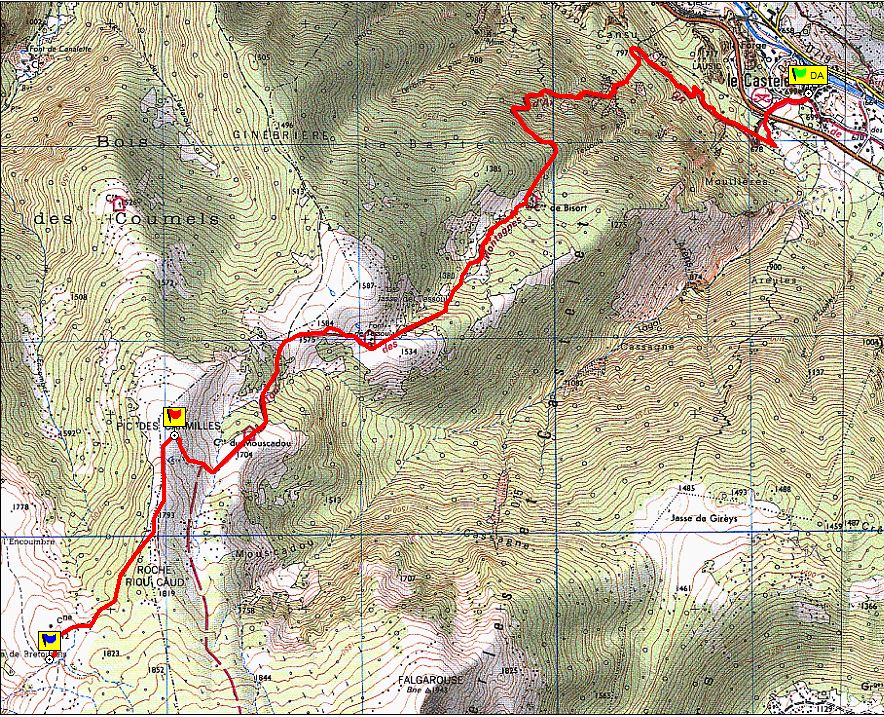 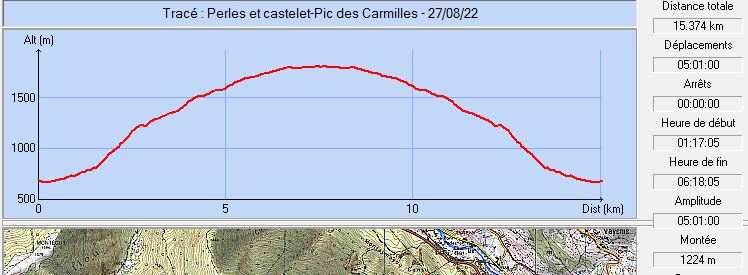 Commune de départ et dénomination de l’itinéraire : Perles et Castelet – Hameau du Castelet ; Parking du tennis – Le Pic des Carmilles depuis Le Castelet A/RDate, animateur(trice), nombre de participants (éventuel) :27.09.2015 – G. Duval – 9 participantsL’itinéraire est décrit sur les supports suivants : Parcours "inventé" par Jojo DuvalClassification, temps de parcours, dénivelé positif, distance, durée :Montagnol – 6h00 – 1070 m – 12,2 km – Journée                 Montagnol – 7h00 – 1150 m -15 km – Journée (Variante)       Indice d’effort : 117  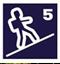 Balisage : Jaune et Rouge du GRP du Tour des montagnes d’AxParticularité(s) : Site ou point remarquable :La découverte des jasses et des cabanes de Bisort, De Tessoula (Fontaine) et de Mouscadou. La variante permet de découvrir la jasse et la cabane de l’Encoumbré.Le panorama depuis le Pic des CarmillesTrace GPS : Oui Distance entre la gare de Varilhes et le lieu de départ : 47 km – Covoiturage = 5 €.Observation(s) : Le plus gros du parcours se fait en forêt. Très agréable par fortes chaleurs.En 2015, Jojo Duval a proposé à une partie du groupe de prolonger la marche jusqu’à la jasse et la cabane de l’Encoumbré. L’autre partie du groupe a pris le pique-nique au Pic des Carmilles et attendu le retour des autres.Attention, en période de chasse, le passage aux abords des cabanes peut provoquer des tensions avec les chasseurs, notamment lors de la période d’ouverture de la chasse à l’isard (2 au 23 octobre en, 2022).La montée est rude avec des pentes largement supérieures à 20% entre les km 1,5 et 2,7, 2,9 et 3,3 et 3,6 et 4,2.